Schulstempel/SchullogoProjektantragSchuljahr ……………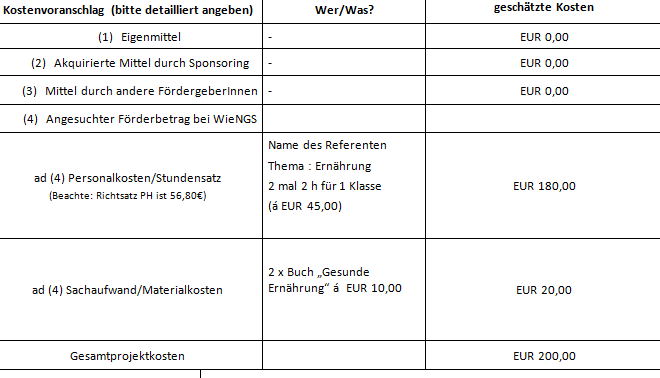 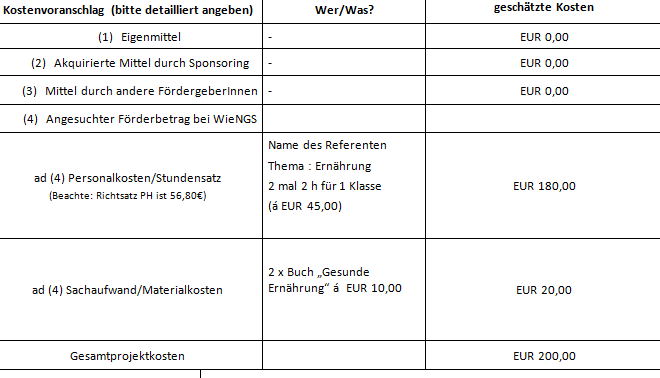 Bitte beachten: Erst nach Einreichung einer zusammenfassenden Dokumentation und dem Kurzbericht für die WieNGS Website bzw. den WieNGS Newsletter kann der zugesagte Betrag überwiesen werden. Die Schule stimmt einer Veröffentlichung der Dokumentation bzw. Teilen daraus zu und hat dies auch rechtlich abgeklärt. Als Unterstützung für die Dokumentationsarbeit kann auf den WieNGS-Leitfaden zurückgegriffen werden. Mit der Dokumentation sind für die Refundierung die Originalrechnungen einzureichen.Erläuterungen zuund Projektantrag:Bitte verwenden Sie in jedem Fall das Formular als Grundlage für den Projektantrag. Zusätzliche Materialien (Unterrichtsmaterialien, Fotos, Kostenaufstellungen ....) bitten wir Sie, in einen Anhang zu stellen. Die Projektanträge werden allen WieNGS-PartnerInnen und der Evaluation zur Verfügung gestellt Bitte das Dokument unterschrieben per E-Mail und im Original per Post übermitteln. Senden Sie die Unterlagen an folgende Adresse: schule@wgkk.at und per Post an: Service Stelle Schule, Wienerbergstr. 15-19, 1100 WienProjektbeschreibungen (inkl. Fotos) können auf der WieNGS-Website und im Newsletter veröffentlicht werden.Es gibt in jedem Schuljahr zwei Einreichtermine: 30.11 und 30.4.Wir nehmen zur Kenntnis, dass das WieNGS im Sinne der Nachhaltigkeit nur solche Projekte fördert, die im Zusammenhang mit den gesamten Gesundheitsförderungsaktivitäten der Schule stehen (Jahresplanung) und unter Involvierung möglichst vieler Personen wirksam werden können.Die Letztentscheidung über eine Projektfinanzierung trifft die WieNGS Projektjury.................            ................................................                       ...............................................                    Datum			   KoordinatorIn				    SchulleiterInSchultyp (AHS, NMS usw.)SchulkennzahlAdresse der SchuleTelefon/FaxE-MailName des Schulleiters/der SchulleiterinName des Gesundheitskoordinators/der GesundheitskoordinatorinAnzahl der Schulklassen Anzahl der SchülerInnenAnzahl der LehrerInnen Anzahl der FreizeitpädagogInnenAnzahl der nicht unterrichtenden PersonenWebsite der SchuleWie lautet der Titel Ihres 2. SQA/QIBB Themas?Wie lautet der Titel Ihres 2. SQA/QIBB Themas?Titel des ProjektsTitel des ProjektsBereichGesundheitsförderungsschwerpunkt/e im Bereich/in den Bereichen…
(Mehrfachnennung möglich)o Ernährung                 o Bewegungo Psychosoziale           o Materielle UmweltGesundheit                    & Sicherheito Suchtprävention      o Lernen & LehrenProjektbeschreibung Projektbeschreibung Leitung des ProjektsLeitung des ProjektsAnfang/Ende des ProjektsAnfang/Ende des ProjektsAnfang: ../../20..Ende:    ../../20..Zielgruppe des Projekts(Bitte Zutreffendes ankreuzen – Mehrfachantworten möglich)Zielgruppe des Projekts(Bitte Zutreffendes ankreuzen – Mehrfachantworten möglich)o LehrerInnen     o SchülerInnen     o Schulleitung     o Eltern     o FreitzeitpädagogInnen     o Nicht unterrichtendes Personal     o Sonstige:…………….Kostenvoranschlag (bitte detailliert angeben)Kostenvoranschlag (bitte detailliert angeben)Wer/Was?geschätzte KostenEigenmittelEigenmittelAkquirierte Mittel durch SponsoringAkquirierte Mittel durch SponsoringMittel durch andere FördergeberInnenMittel durch andere FördergeberInnenAngesuchter Förderbetrag bei WieNGSAngesuchter Förderbetrag bei WieNGS(4) Personalkosten/Stundensatz(Beachte: Richtsatz PH ist 56,80€)(4) Personalkosten/Stundensatz(Beachte: Richtsatz PH ist 56,80€)(4) Sachaufwand/Materialkosten (4) Sachaufwand/Materialkosten GesamtprojektkostenGesamtprojektkostenBankverbindung (Schulkonto)KontoinhaberInIBANPartizipation     Beteiligte KlassenPartizipation     Anzahl der beteiligten SchülerInnenPartizipation     Anzahl der beteiligten LehrerInnenPartizipation     Anzahl der beteiligten FreizeitpädagogInnenPartizipation     Einbezogene UnterrichtsgegenständePartizipation     Wer wird in die einzelnen Projektphasen involviert?(Bitte Zutreffendes ankreuzen – Mehrfachantworten möglich)Planung:
o LehrerInnen     o SchülerInnen     o Schulleitung    o Eltern     o FreizeitpädagogInnen  o Sonstige:…………….Durchführung:o LehrerInnen     o SchülerInnen     o Schulleitung    o Eltern    o FreizeitpädagogInnen  o Sonstige:…………….Dokumentation und Evaluation:o LehrerInnen     o SchülerInnen     o Schulleitung    o Eltern     o FreizeitpädagogInnen  o Sonstige:…………….Kooperation VernetzungMit welchen externen PartnerInnen bzw. anderen Schulen wird im Projekt zusammengearbeitet? Bitte geben Sie auch die Website des Kooperationspartners an.ProjektzieleGrobziele des Projekts Feinziele des ProjektsMit welchen Maßnahmen sollen Aspekte der gesundheitlichen Chancengleichheit berücksichtigt werden? NachhaltigkeitWie kann das Projekt nachhaltig im Schulleben sichtbar werden?Dokumentation & EvaluationWie wird das Projekt dokumentiert?Dokumentation & EvaluationWie wird festgestellt, ob die gesetzten Ziele erreicht werden konnten? Welche Methoden werden angewandt, um dies zu überprüfen (z.B. Fragebogenerhebung etc.)